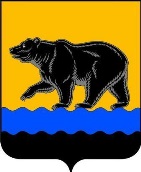 Администрация города НефтеюганскаКОМИТЕТ ФИЗИЧЕСКОЙ КУЛЬТУРЫ И СПОРТА  распоряжениег.НефтеюганскОб исключении из резерва управленческих кадров для замещения должностей руководителей муниципальных учреждений, подведомственных Комитету физической культуры и спорта администрации города НефтеюганскаВ соответствии с пунктом 6.4 постановления администрации города Нефтеюганска от 24.03.2014 № 52-нп «О резерве управленческих кадров организаций для замещения должностей руководителей муниципальных учреждений и муниципальных предприятий муниципального образования город Нефтеюганск» исключить из резерва управленческих кадров для замещения должностей руководителей учреждений физической культуры и спорта, подведомственных комитету физической культуры и спорта администрации города Нефтеюганска Корякина Олега Викторовича, в связи с невыполнение лицом, включенным в резерв управленческих кадров для замещения должностей руководителей муниципальных учреждений, подведомственных комитету физической культуры и спорта администрации города Нефтеюганска, по его вине индивидуального плана подготовки.  Временно исполняющий обязанности председателя                   Д.А.Андреевский        25.01.2022 № 06-р